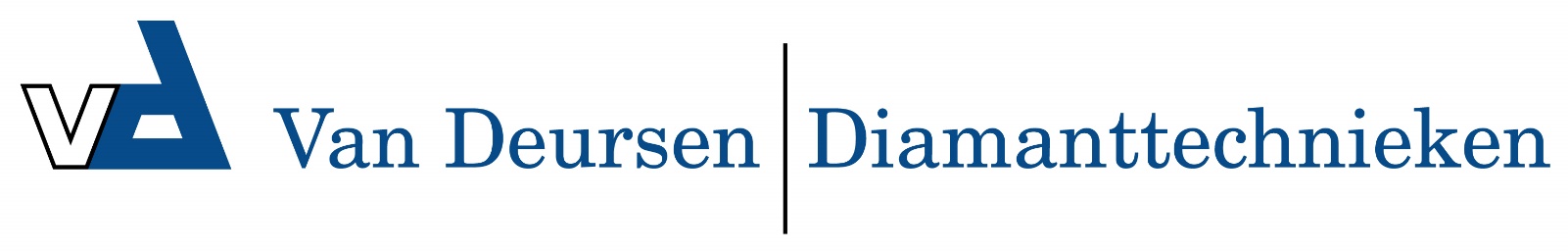 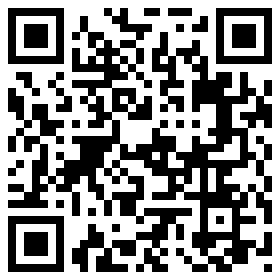 Dustkiller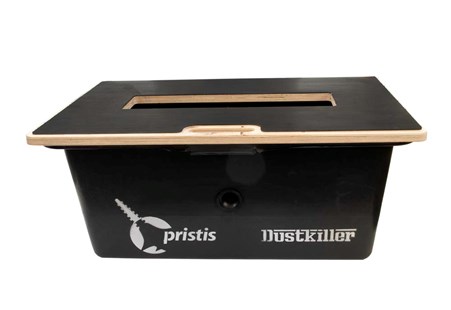 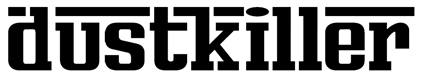 AFZUIGWERKBLAD MET OPVANGBAK VOOR DE TEGELZETTERGeschikt voor droog en nat slijpen.

Door het gebruik van dit afzuigwerkblad met opvangbak, in combinatie met een geschikte stof-/waterzuiger en slijpmachine 125 mm, kan stofvrij worden gewerkt. Door het direct afzuigen via de opvangbak, behoort de stofzuigerslang aan de slijptol tot het verleden! Tevens heeft de tegelzetter met de dustkiller een stabiel werkblad wat de veiligheid ten goede komt.Speciaal opzetstuk is verkrijgbaar (voor het stofvrij boren):Ook het jolien van tegels is mogelijk:Afmetingen werkblad    73x48x1,8 cmAfmetingen bak71x40x30 cmInhoud bak65 literGewicht6,5 kg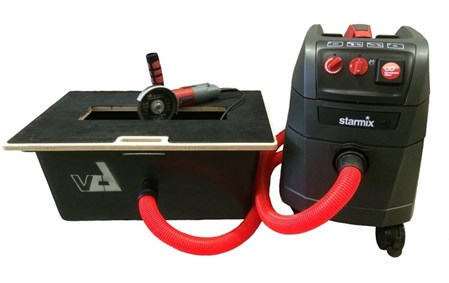 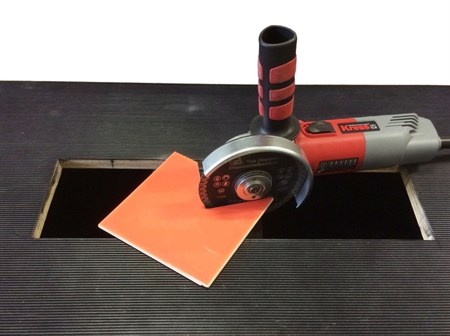 